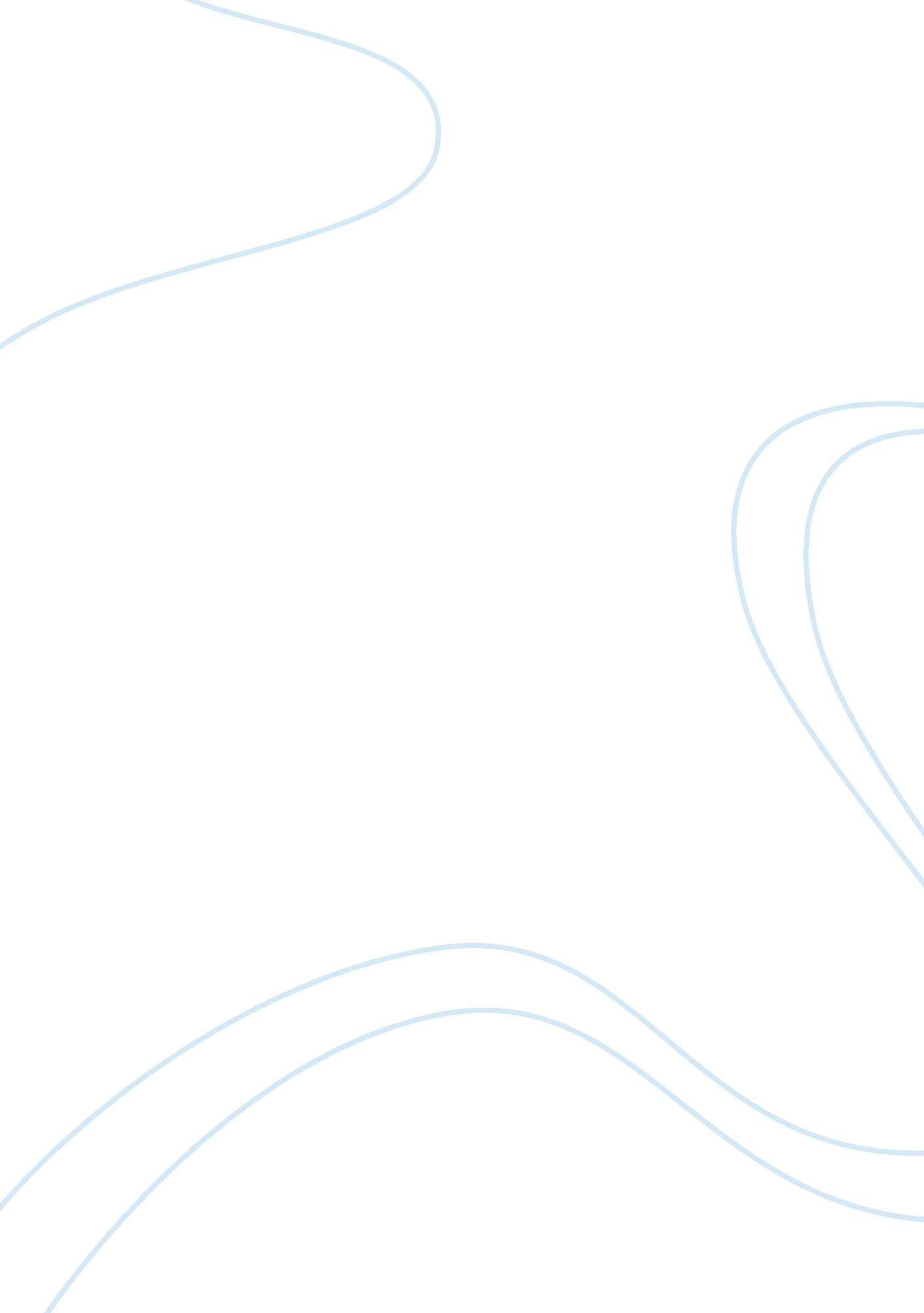 Cognition questions-chapter 5: serial learning, perceptual skills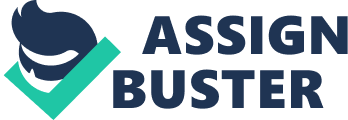 What is true about serial learning? It is habit learning, Even when responses to the sequence are faster, it cannot be recalled, the location of the next response is encoded, and perceptual information that predicts the location of the next response is encodedSerial learning is involved in learning how tocook ONCOGNITION QUESTIONS-CHAPTER 5: SERIAL LEARNING, PERCEPTUAL SKILLS SPECIFICALLY FOR YOUFOR ONLY$13. 90/PAGEOrder NowWhat is the relationship between talent and intelligence? There is no relationship between talent and intelligenceWhat is true about Nadia's drawing ability? She drew primarily for her own satisfactionIn the Stroop taskA color word is printed in a different color from the one it namesIn order for an alarm to be useful, it must be effective even when it is unexpected. To insure immediate detection when a problem is detected, an alarm on the control panel of an airline should bea distinct pitchThere is no absolute threshold for target detection. The detectability of a specific target depends on its context. Early selection for a blue target is most likely to occur forA single blue 5 among multi-colored non-blue numbersOne common purpose of a vigilance task is to guard against attack. In a vigilance task, distracters are common but targets are rare. A sequence of characters is presented one at a time that consists of 4% randomly distributed targets and 96% distracters. The probability of a miss increases as a function of time when targets areb's and distracters are d'sMany cars come equipped with blue tooth and voice command, which makes hands-free cell phone communication possible. The effect of using a cell phone while driving ispoorer driving performanceSerial learning is involved inlearning how to take a shower ( a sequence/order of events)What is true about serial learning? Perceptual information that predicts the location of the next response is encoded (NOT INSTRUMENTAL LEARNING)Interference in the Stroop Test . . . is due to a voluntary response to the ink and the automatic response to the wordWhat is true about Nadia's drawing ability? She was able to draw very well at a young age. 